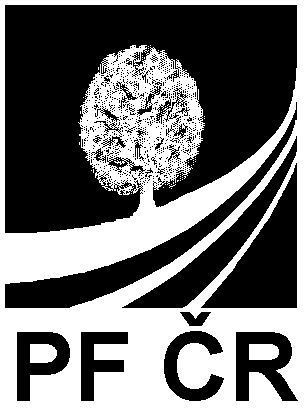 	POZEMKOVÝ FOND ČESKÉ REPUBLIKY	Sídlo: Husinecká 1024/11a, 130 00  Praha 3, IČ: 45797072, DIČ: CZ45797072	Zapsán v obchodním rejstříku vedeném Městským soudem v Praze, odd. A, vložka 6664	________________________________________________________________________            Adresa pro doručování: Pozemkový fond České republiky,  územní pracoviště České Budějovice, Rudolfovská 80, 371 13 Č. Budějovice		Jihočeská univerzita V Českých BudějovicíchŠkolní zemědělský podnikNa Zlaté stoce 3370 05 České BudějoviceDOPORUČENĚ DO VLASTNÍCH RUKOU tel.: 387693615fax: 387693611E-mail: p.zemlicka@pfcr.czDatum:  9.10.2009Věc :  Oznámení o zániku nájemního vztahu (nájemního vztahu k části předmětu pronájmu)  Dne 30.9.2008 jsme s Vámi uzavřeli nájemní smlouvu č. 115N08/05 mimo jiné i na pronájem nemovitostí  v k.ú. Staré Hodějovice a RoudnéDne 9.4. 2009 došlo k nabytí právní moci rozhodnutí pozemkového úřadu o výměně nebo přechodu vlastnických práv (o zřízení nebo zrušení věcného břemene k dotčeným pozemkům) evidované pod spis.zn. S 130714/833/04-202.2, č.j. 130714/2100/07-833/04-2/Bg/0 pro k.ú. Staré Hodějovice a dne 23.4. 2009 došlo k nabytí právní moci rozhodnutí pozemkového úřadu o výměně nebo přechodu vlastnických práv (o zřízení nebo zrušení věcného břemene k dotčeným pozemkům) evidované spis.zn.: S 130714/587/04, č.j. 130714/2402/08-587/04-2/Bu/0 pro k.ú. Roudné.Tímto dnem zanikají dle ust. §11 odst.8 zák. 139/2002 Sb., nájemní vztahy k nemovitostem  - pozemkům ve zjednodušené evidenci PK p.č. 22/1 a 24/4 pro k.ú. Staré Hodějovice a 288/2 pro k.ú. Roudné. S účinností od tohoto dne nenáleží Pozemkovému fondu ČR nájemné za pronájem dotčených pozemků pozemkovou úpravou.Vypořádání vzájemných závazků z předmětné části smlouvy bude provedeno v dodatku č. 2 k nájemní smlouvě č. 115N08/05. Toto oznámení bude přílohou tohoto dodatku.S pozdravem 								Pozemkový fond ČR								Mgr. Ing. Miroslav Šimek								vedoucí územního pracoviště								v Českých Budějovicích Za správnost : Ing. Žemlička	POZEMKOVÝ FOND ČESKÉ REPUBLIKY	Sídlo: Husinecká 1024/11a, 130 00  Praha 1, IČ: 45797072, DIČ: CZ45797072	Zapsán v obchodním rejstříku vedeném Městským soudem v Praze, odd. A, vložka 6664	________________________________________________________________________         Adresa pro doručování: Pozemkový fond České republiky,       územní pracoviště České Budějovice, Rudolfovská 80, 371 13 Č. Budějovice		Jihočeská univerzita V Českých BudějovicíchŠkolní zemědělský podnikIng. BenešNa Zlaté stoce 3370 05 České BudějoviceVáš dopis zn.: ze dne: naše zn.: 115N08/05 Vyřizuje: Ing. Žemličkadatum: 19.8.2009V ě c : pronájem pozemků v k.ú. Staré Hodějovice po pozemkové úpravěVážený pane inženýre, Pozemkový fond ČR vlivem pozemkové úpravy v k.ú. Staré Hodějovice pozbyl  plochy, (před PÚ se jednalo o parcely PK p.č. 22/1 a 24/4),  které měla pronajata na základě nájemní smlouvy č. 115N08/05 Jihočeská univerzita v Českých Budějovicích. V příloze vám naše pracoviště zasílá aktuální list vlastnictví č. 10002 pro k.ú. Staré Hodějovice a mapové podklady s vyznačením pozemků náležících do správy PF ČR. Žádáme Vás o sepsání seznamu užívaných pozemků v k.ú. Staré Hodějovice Jihočeskou univerzitou v Č. Budějovicích. Nabytím právní moci rozhodnutí o výměně nebo přechodu vlastnických práv nájemní vztah k pronajatým pozemkům zanikl. Toto mezidobí do uzavření nových nájemních vztahů k pozemkům řeší pozemkový fond dohodou o zaplacení úhrady za užívání nemovitosti. V zasílaném listu vlastnictví č. 10002 jsou dopsáni drobní nájemci, kterých se zpravidla pozemková úprava nedotkla. Dalším nájemcem je pan Zdeněk Blažek, kde na základě uzavřené nájemní smlouvy mezi ním a pozemkovým fondem vlivem pozemkové úpravy fond pozbyl  (před PÚ největší nájemce PF ČR v k.ú. Staré Hodějovice) I tento nájemce bude obeslán stejným dopisem ke specifikaci užívaných pozemků po pozemkové úpravě. Výměry pronajaté plochy po pozemkové úpravě by měly být u jednotlivých nájemců přibližně stejné jako před pozemkovou úpravou.Děkujeme za spolupráci a jsme s pozdravem							Pozemkový fond ČR							Mgr. Ing. Miroslav Šimek							vedoucí územního pracoviště							v Českých BudějovicíchTelefon:			Bankovní spojení		Fax, záznamník		Úřední hodiny:387693615(616)      	GEMB, a.s. č. účtu	387693611		PO, ST  8-11, 12-17                                       46005-544/0600Pozemkový fond České republiky
Sídlo: Praha 3, Husinecká 1024/11a, PSČ 130 00 zastoupený Mgr. Ing. Miroslavem Šimkem, vedoucím územního pracoviště Pozemkového fondu ČR v Českých Budějovicích,adresa : Rudolfovská 80, 371 13, České Budějovice IČ: 45797072DIČ: CZ45797072Zapsán v obchodním rejstříku vedeném Městským soudem v Praze, odd. A, vložka 6664Bankovní spojení územního pracoviště : GE Money Bank, a.s., oblastní pobočka České Budějovice, číslo účtu 46005-544/0600(dále jen „pronajímatel“)- na straně jedné –
aJIHOČESKÁ UNIVERZITA v ČESKÝCH BUDĚJOVICÍCH, Školní zemědělský podnik, adresa : ulice Na Zlaté stoce 3, 370 05, České Budějovice, zastoupena : Ing. Karlem Havelkou, podnikovým ředitelemIČO : 600 76 658(dále jen "nájemce")- na straně druhé -uzavírají podle ustanovení §  násl. zákona č. 40/1964 Sb., občanský zákoník, ve znění pozdějších předpisů, tutoNÁJEMNÍ SMLOUVUč. 115N08/05(VS smlouvy 11510805)Čl. I	Pronajímatel spravuje ve smyslu zákona č. 229/1991 Sb., ve znění pozdějších předpisů (dále jen „zákon o půdě), nemovitosti ve vlastnictví státu specifikované v příloze č. 1 této smlouvy vedené u  Katastrálního pracoviště České Budějovice, Katastrálního úřadu pro Jihočeský kraj. Příloha č. 1 je nedílnou součástí této smlouvy. Tato smlouva věcně a časově bezprostředně navazuje na ukončenou nájemní smlouvu č. 716N01/05 pro zemědělské účely. Fond a nájemce se dohodli, že do předmětu nájmu navazující smlouvy nebudou zařazeny pozemky ve zjednodušené evidenci v k.ú. Včelná,  parcely z jiného katastrálního území p.č. 575,  588. Na parcely č.  588 je soudem vydáno nařízení předběžného opatření.Čl. II	Pronajímatel přenechává nájemci nemovitosti uvedené v čl. I do užívání za účelem : provozování zemědělské výroby.Čl. IIINájemce je povinen:a) užívat pozemky řádně v souladu s jejich účelovým určením, hospodařit na nich způsobem založeným na střídání plodin a hnojení organickou hmotou ve dvou až čtyřletých cyklech podle fyzikálních vlastností půdy, způsobu hospodaření a nároků pěstovaných rostlin,b) dodržovat povinnosti vyplývající ze zákona č. 147/1996 Sb., o rostlinolékařské péči, ve znění pozdějších předpisů,c) dodržovat zákaz hospodářské činnosti vyvolávající erozi půdy a používání toxických a jiných škodlivých látek s dlouhodobým reziduálním účinkem, dodržovat ustanovení § 3 odst. 1 zákona č. 334/1992 Sb., o ochraně zemědělského půdního fondu, ve znění pozdějších předpisů,d) umožnit pronajímateli provádění kontroly k bodům a) až c) formou nahlédnutí do evidence rozborů a vstupem na pozemek,e) dodržovat povinnosti vyplývající ze zákona č. 449/2001 Sb., o myslivosti, ve znění pozdějších předpisů,f)   provádět podle podmínek sběr kamene,g) vyžádat si souhlas pronajímatele při realizaci zúrodňovacích opatření a zakládání trvalých porostů na pozemcích nebo při provádění změny druhu pozemku (kultury),h)  trpět věcná břemena spojená s nemovitostmi, jež jsou předmětem nájmu,i) platit v souladu se zákonnou úpravou daň z nemovitostí za pronajaté nemovitosti, jež jsou předmětem nájmu.Čl. IV1) Tato smlouva se uzavírá od 1.10.2008 na dobu neurčitou.2) Právní vztah založený touto smlouvou lze ukončit dohodou nebo písemnou výpovědí.3) Smluvní strany se v souladu s § 678 zákona č. 40/1964 Sb., občanský zákoník, ve znění   pozdějších předpisů, dohodly na jednoměsíční výpovědní lhůtě.4) Nájemní smlouvu lze vypovědět v jednoměsíční výpovědní lhůtě, a to vždy jen k 1. říjnu běžného roku výpovědí doručenou druhé smluvní straně nejpozději do jednoho měsíce před tímto dnem.Čl. V1.) Nájemce je povinen platit pronajímateli nájemné.2.) Nájemné se platí ročně pozadu vždy k 1.10. běžného roku.3) Roční nájemné se stanovuje dohodou ve výši 3.773,- Kč (slovy : třitisícesedmsetsedmdesáttřikoruny českých).4) Nájemné bude hrazeno převodem na účet pronajímatele vedený u GE Money Bank,a.s., číslo účtu 46005-544/0600, variabilní symbol : 11510805.5.) Zaplacením se rozumí připsání placené částky na účet pronajímatele.6) Nedodrží-li nájemce lhůtu pro úhradu nájemného, je povinen podle ustanovení § 517 zákona č. 40/1964 Sb., občanský zákoník, ve znění pozdějších předpisů, zaplatit pronajímateli úrok z prodlení.7) Prodlení nájemce s úhradou nájemného delší než 60 dnů se považuje za porušení smlouvy, které zakládá právo pronajímatele od smlouvy odstoupit.Čl. VI	Pokud jsou na pronajímaných nemovitostech zřízena meliorační zařízení, nájemce se zavazuje:- u melioračních zařízení umístěných pod povrchem půdy zajistit jejich údržbu,- k hlavním melioračním zařízením umožnit přístup za účelem provedení údržby.Čl. VII	Nájemce bere na vědomí a je srozuměn s tím, že nemovitosti, které jsou předmětem nájmu dle této smlouvy, mohou být pronajímatelem převedeny na třetí osoby v souladu s jeho dispozičním oprávněním.Čl. VIII	Nájemce je oprávněn přenechat pronajaté nemovitosti, některé z nich nebo jejich části do podnájmu jen s předchozím písemným souhlasem pronajímatele.Čl. IX	Smluvní strany se dohodly, že jakékoliv změny a doplňky této smlouvy jsou možné pouze písemnou formou na základě dohody smluvních stran.Čl. X	Tato smlouva je vyhotovena ve třech stejnopisech, z nichž každý má platnost originálu.  Jeden stejnopis přebírá nájemce a ostatní jsou určeny pro pronajímatele.Čl. XI	Tato smlouva nabývá platnosti dnem jejího podpisu smluvními stranami.Čl. XII	Smluvní strany po přečtení této smlouvy prohlašují, že s jejím obsahem souhlasí a že tato smlouva je shodným projevem jejich vážné a svobodné vůle, a na důkaz toho připojují své podpisy.V Českých Budějovicích, dne 30.9.2008.................................................    		   ………………………………………….	     Pozemkový fond ČR		                       JIHOČESKÁ UNIVERZITA     Mgr.Ing. Miroslav Šimek		         		   v Českých Budějovicíchvedoucí územního pracoviště		        	              Školní zemědělský podnik   v Českých Budějovicích	                               Ing. Miroslav Čadil, podnikový ředitel		  pronajímatel		                                                  nájemceZa správnost ÚP ČB : Ing. Petr Žemlička	POZEMKOVÝ FOND ČESKÉ REPUBLIKY	Sídlo: Husinecká 1024/11a, 130 00  Praha 1, IČ: 45797072, DIČ: CZ45797072	Zapsán v obchodním rejstříku vedeném Městským soudem v Praze, odd. A, vložka 6664	________________________________________________________________________         Adresa pro doručování: Pozemkový fond České republiky,       Krajské pracoviště pro Jihočeský kraj, Vrbenská 2, 371 		Jihočeská univerzita v Českých BudějovicíchŠkolní zemědělský podnikNa Zlaté stoce 3370 05 České BudějoviceVáš dopis zn.: ze dne: naše zn.: PFCR 289594/2011/105/ŽE , 115N08/05 Vyřizuje: Ing. Žemličkadatum: 2.6.2011V ě c  : podpis dodatku č. 5 k nájemní smlouvě č. 115N08/05	Vážení,v příloze Vám naše pracoviště zasílá k podpisu tři výtisky shora uvedeného dodatku k nájemní smlouvě. Prosíme o podepsání dodatku na místě k tomu určeném a vrácení všech výtisků zpět na naše krajské pracoviště. Zde budou výtisky podepsány vedoucím krajského pracoviště a Vám bude vrácen jeden oboustranně podepsaný výtisk dodatku č. 5 k nájemní smlouvě č. 115N08/05.	Děkujeme za spolupráci a jsme s pozdravem								Pozemkový fond ČR								Mgr. Ing. Miroslav Šimek								vedoucí Krajského pracoviště								pro Jihočeský krajTelefon:			Bankovní spojení		Fax, záznamník		Úřední hodiny:387693615(616)		GE Money Bank, a.s.,	387693611		PO, ST  8-11, 12-17                                       č.ú.: 46005544/0600Pozemkový fond České republikySídlo : Husinecká 1024/11a, 130 00, Praha 3zastoupený Mgr. Ing. Miroslavem Šimkem, vedoucím Krajského pracoviště pro Jihočeský kraj, adresa : Vrbenská 2, 371 13, České BudějoviceIČ: 457 97 072DIČ CZ45797072Zapsán v obchodním rejstříku vedeném Městským soudem v Praze, odd. A, vložka 6664Bankovní spojení : GE Money Bank, a.s. oblastní pobočka České Budějovice, č.účtu 46005544/0600(dále jen ”fond")- na straně jedné -aJIHOČESKÁ UNIVERZITA v ČESKÝCH BUDĚJOVICÍCH, Školní zemědělský podnik, adresa : ulice Na Zlaté stoce 3, 370 05, České Budějovice, zastoupena : Ing. Karlem Havelkou, podnikovým ředitelemIČO : 600 76 658(dále jen ”nájemce") - na straně druhé -uzavírají tentododatek č. 5k   n á j e m n í   s m l o u v ě   č. 115N08/05I.	Smluvní strany uzavřely dne 30.9.2008 nájemní smlouvu č. 115N08/05, včetně čtyř dodatků k této smlouvě, (dále jen "smlouva"). II.	Smluvní strany se dohodly na změně předmětu nájmu a to na snížení výměry pronajaté parcely č. 3340/1 o  (pruh pozemku o délce  a šířce , v grafické příloze zeleně vyznačený pruh) pro k.ú.  s účinností od 1.10.2011. Tato část výměry bude pronajata novému zájemci a to firmě Josef Nováček a spol. s r.o. Grafické znázornění snížení výměry na uvedené parcele je uvedeno v grafické příloze tohoto dodatku, která je jeho nedílnou součástí.III.		Vzhledem ke skutečnosti uvedené v čl. II tohoto dodatku se mění výše ročního nájemného s účinností od 1.10.2011 na hodnotu 2.391,- Kč (slovy : dvatisícetřistadevadesátjednakoruna česká). Výpočet nájemného je uveden v příloze tohoto dodatku s názvem „Příloha k nájemní smlouvě č. 115N08/05“ K 1.10.2012 je nájemci tak propočten a stanoven předpis splátky nájemného ve výši 2.391,- Kč (slovy : dvatisícetřistadevadesátjednakoruna česká). K 1.10.2011 platí předpis nájemného uvedený v dodatku č. 4 ke smlouvě.IV.	Tento dodatek je nedílnou součástí smlouvy a nabývá platnosti dnem podpisu oběma smluvními stranami.V.	Tento dodatek je sepsán ve třech stejnopisech, z nichž každý má platnost originálu. Jeden stejnopis přebírá nájemce, ostatní jsou určeny pro fond.VI.	Smluvní strany po přečtení tohoto dodatku prohlašují, že s jeho obsahem souhlasí, a že je shodným projevem jejich vážné a svobodné vůle a na důkaz toho připojují své podpisy.V Českých Budějovicích dne                         2011.................................................    		   ………………………………………….	     Pozemkový fond ČR		                       JIHOČESKÁ UNIVERZITA     Mgr.Ing. Miroslav Šimek		         		   v Českých Budějovicíchvedoucí Krajského pracoviště		        	              Školní zemědělský podnik       pro Jihočeský kraj	                               Ing. Karel Havelka, podnikový ředitel		  				                                                  nájemceZa správnost : Ing. Petr ŽemličkaPozemkový fond České republikySídlo: Praha 3, Husinecká 1024/11a, PSČ 130 00 zastoupený Mgr. Ing. Miroslavem Šimkem, vedoucím územního pracoviště Pozemkového fondu ČR v Českých Budějovicích, adresa Rudolfovská 80, 371 13, České BudějoviceIČ: 45797072DIČ: CZ45797072Zapsán v obchodním rejstříku vedeném Městským soudem v Praze, odd. A, vložka 6664Bankovní spojení: GE Money Bank, a.s. číslo účtu : 46005-544/0600- na straně jedné –
aJIHOČESKÁ UNIVERZITA v ČESKÝCH BUDĚJOVICÍCH, Školní zemědělský podnik, adresa : ulice Na Zlaté stoce 3, 370 05, České Budějovice, zastoupena : Ing. Karlem Havelkou, podnikovým ředitelemIČO : 600 76 658(dále jen ”nájemce") - na straně druhé –činí totoprohlášení o neplatnosti části nájemní smlouvyč . 115N08/05Pozemkový fond ČR a nájemce tímto shodně prohlašují, že nájemní smlouva č. 115N08/05 uzavřená dne 30.9.2008 je neplatná v části týkající se nemovitostí :a to od 1.10.2008, neboť výše uvedená nemovitost obsažená v této nájemní smlouvě nenáleží do správy Pozemkového fondu ČR.Důvod : shora uvedený pozemek pronajatý smlouvou 115N08/05 náleží do vlastnictví obce - Statutárního města České Budějovice na základě vzniku vlastnictví obce podle zákona č. 172/1991 Sb., ve znění pozdějších předpisů. Tato skutečnost vyplývá ze změny údajů v katastru nemovitostí ze dne 30.12.2008, spis. zn.: Z-27268/2008, kdy bylo řízení o změně údajů v katastru nemovitostí ukončeno Katastrálním úřadem pro Jihočeský kraj, Katastrálním pracovištěm České Budějovice.Nájemní smlouva č. 115N08/05 tedy v předmětné části shora uvedené části předmětu nájmu nikdy platně nevznikla. Vypořádání vzájemných závazků z předmětné části smlouvy bude provedeno v dodatku č. 2 k nájemní smlouvě č. 115N08/05. Toto prohlášení je nedílnou přílohou tohoto dodatku.V Českých Budějovicích, dne 9.10.2009...............................................    		   ………………………………………….	     Pozemkový fond ČR		                       JIHOČESKÁ UNIVERZITA     Mgr.Ing. Miroslav Šimek		         		   v Českých Budějovicíchvedoucí územního pracoviště		        	              Školní zemědělský podnik   v Českých Budějovicích	                               Ing. Karel Havelka, podnikový ředitel		  pronajímatel		                                                  nájemceČeská republika – Státní pozemkový úřad Sídlo : Husinecká 1024/11 a, 130 00,  Praha 3zastoupený Ing. Evou Schmidtmajerovou CSc., ředitelkou Krajského pozemkového úřadu pro Jihočeský kraj, adresa : Rudolfovská 80, 370 01, České BudějoviceIČ: 01312774DIČ : CZ01312774Bankovní spojení : Česká národní banka, číslo účtu :  50016-3723001/0710(dále jen ”pronajímatel")- na straně jedné -aJIHOČESKÁ UNIVERZITA v ČESKÝCH BUDĚJOVICÍCH, Školní zemědělský podnik, adresa : ulice Na Zlaté stoce 3, 370 05, České Budějovice, zastoupena : Ing. Karlem Havelkou, podnikovým ředitelemIČO : 600 76 658(dále jen ”nájemce") - na straně druhé -uzavírají tentododatek č. 6k   n á j e m n í   s m l o u v ě   č. 115N08/05I.	Smluvní strany uzavřely dne 30.9.2008 nájemní smlouvu č. 115N08/05 včetně pěti dodatků k této nájemní smlouvě (dále jen "smlouva"). II.1.) Dne 3.8.2012 nabyla vlastnické právo k této nemovitosti :-----------------------------------------------------------------------------------------------------------------Obec	Katastrální území 	Parcelní číslo	Druh pozemku-----------------------------------------------------------------------------------------------------------------Katastr nemovitostí - pozemkovéČeské Budějovice		2671/5	orná půda-----------------------------------------------------------------------------------------------------------------třetí osoba, Statutární město České Budějovice, sídlo náměstí Přemysla Otakara II,  2, 370 92, České Budějovice, na kupní základě smlouvy č. 3001K11/05.2.) Dne 20.12.2012 nabyl vlastnické právo k těmto nemovitostem :-----------------------------------------------------------------------------------------------------------------Obec	Katastrální území 	Parcelní číslo	Druh pozemku-----------------------------------------------------------------------------------------------------------------Pozemek katastru nemovitostí - pozemkovéČeské Budějovice	Haklovy Dvory	428/2	trvalý travní porostPozemek katastru nemovitostí - pozemkovéČeské Budějovice	Haklovy Dvory	437/16	orná půdaPozemek katastru nemovitostí - pozemkovéČeské Budějovice	Haklovy Dvory	437/18	orná půdaPozemek katastru nemovitostí - pozemkovéČeské Budějovice	Haklovy Dvory	437/27	orná půda-----------------------------------------------------------------------------------------------------------------nájemce na základě smlouvy  č. 3002Hv1205.3.) Dne 23.10.2012 nabyla vlastnické právo k této nemovitosti :-----------------------------------------------------------------------------------------------------------------Obec	Katastrální území 	Parcelní číslo	Druh pozemku-----------------------------------------------------------------------------------------------------------------Katastr nemovitostí - pozemkovéČeské Budějovice		3933	orná půda-----------------------------------------------------------------------------------------------------------------třetí osoba, Ing. František Hakl, bytem Pražská třída 1255/19, 37004 České Budějovice na základě Rozsudku Okresního soudu v Prachaticích č.j. 2C 93/2006-590 o určení povinnosti uzavřít smlouvu o převodu pozemků.Ode dne podání návrhu na vklad kupní smlouvy na katastrální úřad nenáleží pronajímateli nájemné.III.		Vzhledem ke skutečnosti uvedené v čl. II tohoto dodatku se mění výše ročního nájemného s účinností od 20.12.2012 na hodnotu 2.334,- Kč (slovy : dvatisícetřistatřicetčtyřikoruny české). Výpočet nájemného je uveden v příloze tohoto dodatku s názvem „Příloha k nájemní smlouvě č. 115N08/05“ K 1.10.2013 je nájemce povinen uhradit předpis splátky nájemného ve výši 2.338,- Kč (slovy : dvatisícetřistatřicetosmkorun českých). Výpočet je uveden v příloze tohoto dodatku s názvem „Výpočet dodatku pro nájemní smlouvu č. 115N08/05“.IV.	Tento dodatek je nedílnou součástí smlouvy a nabývá platnosti dnem podpisu oběma smluvními stranami.V.	Tento dodatek je sepsán ve dvou stejnopisech, z nichž každý má platnost originálu. Jeden stejnopis přebírá nájemce a jeden stejnopis je určen pro pronajímatele.VI.	Smluvní strany po přečtení tohoto dodatku prohlašují, že s jeho obsahem souhlasí, a že je shodným projevem jejich vážné a svobodné vůle a na důkaz toho připojují své podpisy.V Českých Budějovicích dne                         2013.................................................    		   ………………………………………….	Ing. Eva Schmidtmajerová CSc.		    Ing. Karel Havelka, podnikový ředitel                     ředitelka Krajského pozemkového úřadu         Jihočeská univerzita v Českých Budějovicíchpro Jihočeský kraj		        	                             Školní zemědělský podnikpronajímatel	                                                                             nájemceZa správnost : Ing. Petr ŽemličkaČR - STÁTNÍ POZEMKOVÝ ÚŘAD	Sídlo: Husinecká 1024/11a, 130 00  Praha 3, IČ: 01312774, DIČ : CZ01312774	Krajský pozemkový úřad pro Jihočeský kraj, Rudolfovská 80, 370 01 České Budějovice	________________________________________________________________________Jihočeská univerzita v Českých BudějovicíchŠkolní zemědělský podnikNa Zlaté stoce 3370 05 České BudějoviceVaše zn.: ze dne : naše zn.: 115N08/05Vyřizuje: Ing. Žemličkadatum: 7.8. 2013Věc: podpis dodatku č. 6 ke smlouvě č. 115N08/05	Vážení,v příloze Vám oddělení správy majetku Krajského pozemkového úřadu pro Jihočeský kraj zasílá k podpisu dva výtisky dodatku č. 6 k nájemní smlouvě č. 115N08/05. Prosíme o podepsání obou výtisků dodatku na místě k tomu určeném a o parafování jednotlivých stran výtisků dodatku č. 6 v levém dolním rohu. Po vrácení všech Vámi podepsaných  a parafovaných výtisků dodatku č. 6 budou jednotlivé výtisky podepsány ředitelkou krajského pozemkového úřadu a následně Vám bude odeslán jeden oboustranně podepsaný výtisk dodatku č. 6 k nájemní smlouvě 115N08/05.		S pozdravem                                                                  Ing. Eva Schmidtmajerová CSc.                                                          ředitelka Krajského pozemkového úřadu                                                                         pro Jihočeský krajZa správnost : Ing. Telefon:			Bankovní spojení		Fax, záznamník		Úřední hodiny:387693615(616)		ČNB č.ú.		387693611		PO, ST  8-11, 12-17                                       50016-3723001/0710Pozemkový fond České republikySídlo : Husinecká 1024/11a, 130 00, Praha 3zastoupený Mgr. Ing. Miroslavem Šimkem, vedoucím Krajského pracoviště pro Jihočeský kraj, adresa : Vrbenská 2, 371 13, České BudějoviceIČ: 457 97 072DIČ CZ45797072Zapsán v obchodním rejstříku vedeném Městským soudem v Praze, odd. A, vložka 6664Bankovní spojení : GE Money bank, a.s.  obl. pob. České Budějovice, č.účtu 46005544/0600(dále jen ”fond")- na straně jedné -aJIHOČESKÁ UNIVERZITA v ČESKÝCH BUDĚJOVICÍCH, Školní zemědělský podnik, adresa : ulice Na Zlaté stoce 3, 370 05, České Budějovice, zastoupena : Ing. Karlem Havelkou, podnikovým ředitelemIČO : 600 76 658(dále jen ”nájemce") - na straně druhé -uzavírají tentododatek č. 4k   n á j e m n í   s m l o u v ě   č. 115N08/05I.	Smluvní strany uzavřely dne 30.9.2008 nájemní smlouvu č. 115N08/05 včetně dodatku č. 1 k této smlouvě ze dne 18.3.2009 a dodatku č. 2 k této smlouvě ze dne 20.10.2009 a dodatku č. 3 ke smlouvě ze dne 29.4.2010, (dále jen "smlouva"). II.1.) Dne 6.4.2010 nabyla vlastnické právo k těmto nemovitostem :-----------------------------------------------------------------------------------------------------------------------------------Obec	Katastrální území 	Parcelní číslo	Druh pozemku-----------------------------------------------------------------------------------------------------------------------------------Katastr nemovitostí - pozemkovéČeské Budějovice		2671/17	orná půdaNově vytvořeno GP : číslo 2986-111/2008 ze dne 12.12.2008 z parcely 2671/3 (), 2671/13 ()------------------------------------------------------------------------------------------------------------------------------------Katastr nemovitostí - pozemkovéČeské Budějovice		2671/18	orná půdaNově vytvořeno GP : číslo 2986-111/2008 ze dne 12.12.2008 z parcely 2671/11 (), 2671/12 ()2671/15 (), 2674 (), 2720/18 (), 2720/19 (), 2720/20 ()  ------------------------------------------------------------------------------------------------------------------------------------třetí osoba, Statutární město České Budějovice, sídlo náměstí Přemysla Otakara II,  2, 370 92, České Budějovice, na základě smlouvy o bezúplatném převodu pozemků č. 1002991005.2.) Fond a nájemce se dohodli na aktualizaci předmětu nájmu na základě digitalizace k.ú. Boršov nad Vltavou. Změna číslování parcel a změna výměr obnovou operátu je registrována pod č. Z – 19715/2010 ze dne 9.11.2010, kdy došlo na katastrálním úřadě k provedení záznamu. Předmětem nájmu v k.ú. Boršov nad Vltavou tak již není pozemek ve zjednodušené evidenci PK p.č. 21 ale následují pozemkyGrafické zobrazení předmětu nájmu je uvedeno v grafické příloze tohoto dodatku.III.		Vzhledem ke skutečnostem uvedeným v čl. II tohoto dodatku se mění výše ročního nájemného s účinností od 9.11.2010 na hodnotu 2.446,- Kč (slovy : dvatisícečtyřistačtyřicetšestkorun českých). Výpočet nájemného je uveden v příloze tohoto dodatku s názvem „Příloha k nájemní smlouvě č. 115N08/05“ Vzhledem k datu vypracování (9.2.2011) aktualizace předmětu nájmu tímto dodatkem, k 1.10.2010 nájemce uhradil nájemné ve výši 2.284,- Kč proti předpisu nájemného k 1.10.2010 ve výši 2.551,- Kč. Celková bilance předpisu a plnění z důvodu přeplatku z předcházejícího roku je vyrovnaná. Vzhledem k převodu části pozemků dle čl. I. odst. 1) tohoto dodatku fond neoprávněně inkasoval nájemné za části pozemků, které byly převedeny na Statutární město České Budějovice. 	Výpočet neoprávněně inkasovaného nájemného za období od 6.4.2010 do 30.9.2010 : Celková výměra částí převedených pozemků dle GP č. 2986-111/2008 činila  t.j  x 48,5 Kč /ha (0,1 % z ceny stanovené vyhl.) = 79,45 Kč za rok. Od 6.4. do 30.9. 2010 činila poměrná část neoprávněně inkasovaného nájemného dle následujícího výpočtu =: 79,45 Kč : 365 dní x 178 dní = 38,74 Kč zaokrouhleno na 39,- Kč, (slovy třicetdevětkorun českých). 	V databázi „Registr“ v kolonce „Předpisy nájemného“ bude k datu podpisu tohoto dodatku snížen předpis nájemného o hodnotu 39,- Kč a neoprávněně inkasované nájemné bude formou oznámení novému nabyvateli navrženo k převodu na jeho účet po sdělení čísla jeho účtu a bankoví instituce.	K 1.10.2011 zaplatí nájemné dle následujícího výpočtu předpis nájemného : Nájem za období od 1.10.2010 do 8.11.2010 včetně : 2.551 – 79,45 (snížení ročního nájemného za převedené části pozemků na Statutární město České Budějovice) = 2.471,55 Kč : 365 dnů x 39 dnů = 264,08 Kč,Nájem za období od 9.11.2010 do 30.9.2011 včetně =: 2.446 Kč : 365 dnů x 326 dní = 2.184,64 Kč.	K 1.10.2011 je nájemci stanoven předpis splátky nájemného ve výši 2.448,72 Kč, zaokrouhleno na 2.449,- Kč.IV.	Tento dodatek je nedílnou součástí smlouvy a nabývá platnosti dnem podpisu oběma smluvními stranami.V.	Tento dodatek je sepsán ve třech stejnopisech, z nichž každý má platnost originálu. Jeden stejnopis přebírá nájemce, ostatní jsou určeny pro fond.VI.	Smluvní strany po přečtení tohoto dodatku prohlašují, že s jeho obsahem souhlasí, a že je shodným projevem jejich vážné a svobodné vůle a na důkaz toho připojují své podpisy.V Českých Budějovicích dne                         2011.................................................    		   ………………………………………….	     Pozemkový fond ČR		                       JIHOČESKÁ UNIVERZITA     Mgr.Ing. Miroslav Šimek		         		   v Českých Budějovicíchvedoucí Krajského pracoviště		               Školní zemědělský podnik   pro Jihočeský kraj	                                           Ing. Karel Havelka, podnikový ředitel		            pronajímatel		                                                  nájemceČeská republika – Státní pozemkový úřad Sídlo : Husinecká 1024/11 a, 130 00,  Praha 3zastoupený Ing. Evou Schmidtmajerovou CSc., ředitelkou Krajského pozemkového úřadu pro Jihočeský kraj, adresa : Rudolfovská 80, 370 01, České BudějoviceIČ: 01312774DIČ : CZ01312774Bankovní spojení : Česká národní banka, číslo účtu :  50016-3723001/0710(dále jen ”pronajímatel")- na straně jedné -aJihočeská univerzita v Českých Budějovicích se sídlem Branišovská 1645/31a, 370 05 České Budějovice  zastoupená rektorem univerzity prof. RNDr. Liborem Grubhofferem, CSc.IČ: 60076658, veřejná vysoká škola zřízená zákonem ČNR č. 314/1991 Sb., (dále jen ”nájemce") - na straně druhé -uzavírají tentododatek č. 7k   n á j e m n í   s m l o u v ě   č. 115N08/05I.	Smluvní strany uzavřely dne 30.9.2008 nájemní smlouvu č. 115N08/05 včetně pěti dodatků k této nájemní smlouvě (dále jen "smlouva"). II.	Dne 11.12.2013 podal vlastník stavby Povodí Vltavy , st. podnik,  návrh na zápis stavby Jez Špaček Malše, ř.km. 3,325 . V důsledku toho došlo k rozdělení nemovitosti KN 3947 v k.ú. České Budějovice na KN 3947/1, orná půda, a KN 3947/2,zast.plocha. Předmětem nájmu této smlouvy zůstává dále nemovitost:-----------------------------------------------------------------------------------------------------------------Obec	Katastrální území    Parcelní číslo    výměra m2 	Druh pozemku-----------------------------------------------------------------------------------------------------------------Katastr nemovitostí - pozemkovéČeské Budějovice	České Budějovice 7       KN  3947/1                      89902	orná půda---------------------------------------------------------------------------- -------------------------------------.III.		Vzhledem ke skutečnosti uvedené v čl. II tohoto dodatku se mění výše ročního nájemného s účinností od 11.12.2013 na hodnotu 2403,- Kč (slovy : dvatisícečtyřistatřikoruny české). Výpočet nájemného je uveden v příloze tohoto dodatku s názvem „Příloha k nájemní smlouvě č. 115N08/05“ K 1.10.2014 je nájemce povinen uhradit předpis splátky nájemného ve výši 2.384,- Kč (slovy : dvatisícetřistaosdesátčtyřikoruny české). Výpočet je uveden v příloze tohoto dodatku s názvem „Výpočet dodatku pro nájemní smlouvu č. 115N08/05“.IV.	Tento dodatek je nedílnou součástí smlouvy a nabývá platnosti dnem podpisu oběma smluvními stranami.V.	Tento dodatek je sepsán ve dvou stejnopisech, z nichž každý má platnost originálu. Jeden stejnopis přebírá nájemce a jeden stejnopis je určen pro pronajímatele.VI.	Smluvní strany po přečtení tohoto dodatku prohlašují, že s jeho obsahem souhlasí, a že je shodným projevem jejich vážné a svobodné vůle a na důkaz toho připojují své podpisy.V Českých Budějovicích dne                         2014.................................................    		   ………………………………………….	Ing. Eva Schmidtmajerová CSc.		         prof. RNDr. Libor Grubhoffer, CSc.                     ředitelka Krajského pozemkového úřadu         Jihočeská univerzita v Českých Budějovicíchpro Jihočeský kraj		        	                             pronajímatel	                                                                             nájemceZa správnost : Ing. CikánČR - STÁTNÍ POZEMKOVÝ ÚŘAD	Sídlo: Husinecká 1024/11a, 130 00  Praha 3, IČ: 01312774, DIČ : CZ01312774	Krajský pozemkový úřad pro Jihočeský kraj, Rudolfovská 80, 370 01 České Budějovice	________________________________________________________________________Jihočeská univerzita v Českých BudějovicíchŠkolní zemědělský podnikNa Zlaté stoce 3370 05 České BudějoviceVaše zn.: ze dne : naše zn.: 115N08/05  SPU 401035/2014CiVyřizuje: Ing. Cikándatum: 22. srpna 2014f.cikan@spucr.czVěc: podpis dodatku č. 7 ke smlouvě č. 115N08/05	Vážení,v příloze Vám oddělení správy majetku Krajského pozemkového úřadu pro Jihočeský kraj zasílá k podpisu dva výtisky dodatku č. 7 k nájemní smlouvě č. 115N08/05. Prosíme o podepsání obou výtisků dodatku na místě k tomu určeném a o parafování jednotlivých stran výtisků dodatku č. 7 v levém dolním rohu. Po vrácení všech Vámi podepsaných  a parafovaných výtisků dodatku č. 7 budou jednotlivé výtisky podepsány ředitelkou krajského pozemkového úřadu a následně Vám bude odeslán jeden oboustranně podepsaný výtisk dodatku č. 7 k nájemní smlouvě 115N08/05.		S pozdravem                                                                  Ing. Eva Schmidtmajerová CSc.                                                          ředitelka Krajského pozemkového úřadu                                                                         pro Jihočeský krajZa správnost : Ing. CikánTelefon:			Bankovní spojení		Fax, záznamník		Úřední hodiny:387693616(615)		ČNB č.ú.		387693611		PO, ST  8-11, 12-17                                       50016-3723001/0710STÁTNÍ POZEMKOVÝ ÚŘADSídlo: Husinecká 1024/11a, 130 00 Praha 3 - Žižkov, IČO: 01312774, DIČ: CZ01312774Čj.: SPU 431858/2015/105/HavPOKYN K PLNĚNÍ VEŘEJNÝCH PŘÍJMŮStředisko č.: 05 / 505103Rozpočtová jednotka č.: 505Odběratel (včetně adresy, IČO):            Jihočeská univerzita v Českých Budějovicích, Branišovská 1645/31a, 370 05 České BudějovicePředmět objednávky /smlouvy č.: nájemní smlouva 115N08/05, dodatek č. 8Předpokládaná cena v Kč: 
71 119,- Kč se splatností k 1.10.2015 (nájemné od 1.10.2014 do 30.9.2015 včetně)Před vznikem nároku příjmu:Příkazce operace potvrzuje, že operaci prověřil dle § 11 vyhl.č.  416/2004 Sb., kterou se provádí zákon o finanční kontrole: Ing. Eva Schmidtmajerová CSc.Jméno, příjmení, podpisDatum podpisu: 20.8.2015Po vzniku nároku příjmu:Příkazce operace potvrzuje, že prověřil správnost dle § 12 vyhl. č.  416/2004 Sb., kterou se provádí zákon o finanční kontrole, a tímto vystavuje Pokyn k plnění veřejných příjmů:Ing. Eva Schmidtmajerová CSc.Jméno, příjmení, podpisDatum podpisu: 24.8.2015Hlavní účetní potvrzuje, že provedla úkony dle § 12 vyhl. č. 416/2004 Sb., kterou se provádí zákon o finanční kontrole: Ing. Milada DuffkováJméno, příjmení, podpisDatum podpisu: 8.9.2015Zpracoval, jméno, příjmení, telefon: Ing. Gabriela Havlíková, DiS., 601 584 027STÁTNÍ POZEMKOVÝ ÚŘADSídlo: Husinecká 1024/11a,  130 00  Praha 3 – Žižkov,  IČO: 01312774, DIČ: CZ01312774Krajský pozemkový úřad pro Jihočeský kraj, Rudolfovská 80, 370 01 České Budějovice _____________________________________________________________________________Váš dopis zn.: 							   Dodejka do vlastních rukouJihočeská univerzita v Českých BudějovicíchBranišovská 1645/31a370 05 České BudějoviceZe dne:  						 		   Naše zn.:  SPU 431845/2015/105/HavVyřizuje:  Ing. Gabriela Havlíková, DiS.Tel.: 601 584 027Fax: 296 164 139E-mail: g.havlikova@spucr.czDatum:  20.8.2015Výzva k uzavření dodatku k nájemní smlouvěVážení,dne 30.9.2008 jsme (Pozemkový fond České republiky, předcházející organizace) s Vámi uzavřeli nájemní smlouvu č. 115N08/05 na pronájem pozemku/pozemků pro zemědělské účely.S přihlédnutím k tomu, že stávající nájemné za pozemky ve vlastnictví státu v příslušnosti hospodařit Státního pozemkového úřadu (SPÚ) náležející do zemědělského půdního fondu již dlouhodobě neodpovídá výši nájemného, za které jsou takovéto pozemky pronajímány ostatními subjekty, zvyšujeme s účinností od 1. 10. 2014 nájemné z 1% na 2,2% z ceny pozemků dle vyhlášky MZe o stanovení seznamu katastrálních území s přiřazenými průměrnými základními cenami zemědělských pozemků platné k aktuálnímu datu. Zvyšování nájemného bude realizováno formou dodatku ke stávající nájemní smlouvě. Vzhledem ke shora uvedenému Vás vyzýváme k uzavření dodatku k výše uvedené nájemní smlouvě, který připojujeme v počtu dvou stejnopisů k této výzvě.Všechny stejnopisy Vámi podepsaného dodatku nám, prosím, vraťte na výše uvedenou adresu nejpozději do 20.9.2015.Závěrem uvádíme, že Státní pozemkový úřad musí při stanovení nájemného respektovat ustanovení § 14 zákona č. 219/2000 Sb., o majetku České republiky a jejím vystupování v právních vztazích, ve znění pozdějších předpisů, tj. využívat majetek státu účelně a hospodárně a počínat si tak, aby mimo jiné svým jednáním neodůvodněně nesnižoval výnos z tohoto majetku.S pozdravem                                                                 Ing. Eva Schmidtmajerová CSc.                                                          ředitelka Krajského pozemkového úřadu                                                                         pro Jihočeský krajZa správnost : Ing. Gabriela Havlíková, DiS.DODATEK č. 8k Nájemní smlouvě č. 115N08/05Smluvní strany:Česká republika – Státní pozemkový úřadsídlo: Husinecká 1024/11a, 130 00 Praha 3 – Žižkovzastoupený Ing. Evou Schmidtmajerovou CSc., ředitelkou Krajského pozemkového úřadu pro Jihočeský krajadresa: Rudolfovská 80, 370 01, České BudějoviceIČO: 01312774DIČ: CZ01312774bankovní spojení: Česká národní bankačíslo účtu: 50016-3723001/0710(dále jen „pronajímatel“)– na straně jedné –aJihočeská univerzita v Českých Budějovicíchsídlo: Branišovská 1645/31a, 370 05 České BudějoviceIČO: 60076658osoba oprávněná jednat za právnickou osobu prof. RNDr. Libor Grubhoffer, CSc., rektor univerzity(dále jen „nájemce“)– straně druhé –uzavírají tento dodatek č. 8 k nájemní smlouvě č. 115N08/05, kterým se mění výše ročního nájemného:1. Na základě nájemní smlouvy č.  115N08/05 (dále jen „smlouva“), aktualizované dodatkem  č. 7 ze dne 3.9.2014 je nájemce povinen platit pronajímateli roční nájemné ve výši 2403,- Kč (slovy: dvatisícečtyřistatřikorun českých).2. Smluvní strany se dohodly na tom, že nájemné specifikované v bodě 1. tohoto dodatku bude zvýšeno s účinností od 1. 10. 2014 na částku 71 119,- Kč (slovy: sedmdesátjednatisícjednostodevatenáctkorun českých).3. Tento dodatek nabývá platnosti dnem podpisu oběma smluvními stranami, účinnosti nabývá dnem 1. 10. 2014.4. Tento dodatek je vyhotoven ve dvou stejnopisech, z nichž každý má platnost originálu. Jeden stejnopis přebírá nájemce a jeden je určen pro pronajímatele.5. Ostatní ustanovení smlouvy nejsou tímto dodatkem dotčena.6. Smluvní strany po přečtení tohoto dodatku prohlašují, že s jeho obsahem souhlasí a že je shodným projevem jejich vážné a svobodné vůle, a na důkaz toho připojují své podpisy.V Českých Budějovicích dne ......................…………………………………..	……………..…………………………………….Ing. Eva Schmidtmajerová CSc.	Jihočeská univerzita v Českých Budějovicíchředitelka Krajského pozemkového úřadu	prof. RNDr. Libor Grubhoffer, CSc.pro Jihočeský kraj	rektor univerzity	pronajímatel		nájemceZa správnost: Ing. Gabriela Havlíková, DiS.STÁTNÍ POZEMKOVÝ ÚŘADSídlo: Husinecká 1024/11a, 130 00 Praha 3 - Žižkov, IČO: 01312774, DIČ: CZ01312774Čj.: SPU 431858/2015/105/HavPOKYN K PLNĚNÍ VEŘEJNÝCH PŘÍJMŮStředisko č.: 05 / 505103Rozpočtová jednotka č.: 505Odběratel (včetně adresy, IČO):            Jihočeská univerzita v Českých Budějovicích, Branišovská 1645/31a, 370 05 České BudějovicePředmět objednávky /smlouvy č.: nájemní smlouva 115N08/05, dodatek č. 8Předpokládaná cena v Kč: 
71 119,- Kč se splatností k 1.10.2015 (nájemné od 1.10.2014 do 30.9.2015 včetně)Před vznikem nároku příjmu:Příkazce operace potvrzuje, že operaci prověřil dle § 11 vyhl.č.  416/2004 Sb., kterou se provádí zákon o finanční kontrole: Ing. Eva Schmidtmajerová CSc.Jméno, příjmení, podpisDatum podpisu: 20.8.2015Po vzniku nároku příjmu:Příkazce operace potvrzuje, že prověřil správnost dle § 12 vyhl. č.  416/2004 Sb., kterou se provádí zákon o finanční kontrole, a tímto vystavuje Pokyn k plnění veřejných příjmů:Ing. Eva Schmidtmajerová CSc.Jméno, příjmení, podpisDatum podpisu: 24.8.2015Hlavní účetní potvrzuje, že provedla úkony dle § 12 vyhl. č. 416/2004 Sb., kterou se provádí zákon o finanční kontrole: Ing. Milada DuffkováJméno, příjmení, podpisDatum podpisu: 8.9.2015Zpracoval, jméno, příjmení, telefon: Ing. Gabriela Havlíková, DiS., 601 584 027STÁTNÍ POZEMKOVÝ ÚŘADSídlo: Husinecká 1024/11a,  130 00  Praha 3 – Žižkov,  IČO: 01312774, DIČ: CZ01312774Krajský pozemkový úřad pro Jihočeský kraj, Rudolfovská 80, 370 01 České Budějovice _____________________________________________________________________________Váš dopis zn.: 							   Dodejka do vlastních rukouJihočeská univerzita v Českých BudějovicíchBranišovská 1645/31a370 05 České BudějoviceZe dne:  						 		   Naše zn.:  SPU 431845/2015/105/HavVyřizuje:  Ing. Gabriela Havlíková, DiS.Tel.: 601 584 027Fax: 296 164 139E-mail: g.havlikova@spucr.czDatum:  20.8.2015Výzva k uzavření dodatku k nájemní smlouvěVážení,dne 30.9.2008 jsme (Pozemkový fond České republiky, předcházející organizace) s Vámi uzavřeli nájemní smlouvu č. 115N08/05 na pronájem pozemku/pozemků pro zemědělské účely.S přihlédnutím k tomu, že stávající nájemné za pozemky ve vlastnictví státu v příslušnosti hospodařit Státního pozemkového úřadu (SPÚ) náležející do zemědělského půdního fondu již dlouhodobě neodpovídá výši nájemného, za které jsou takovéto pozemky pronajímány ostatními subjekty, zvyšujeme s účinností od 1. 10. 2014 nájemné z 1% na 2,2% z ceny pozemků dle vyhlášky MZe o stanovení seznamu katastrálních území s přiřazenými průměrnými základními cenami zemědělských pozemků platné k aktuálnímu datu. Zvyšování nájemného bude realizováno formou dodatku ke stávající nájemní smlouvě. Vzhledem ke shora uvedenému Vás vyzýváme k uzavření dodatku k výše uvedené nájemní smlouvě, který připojujeme v počtu dvou stejnopisů k této výzvě.Všechny stejnopisy Vámi podepsaného dodatku nám, prosím, vraťte na výše uvedenou adresu nejpozději do 20.9.2015.Závěrem uvádíme, že Státní pozemkový úřad musí při stanovení nájemného respektovat ustanovení § 14 zákona č. 219/2000 Sb., o majetku České republiky a jejím vystupování v právních vztazích, ve znění pozdějších předpisů, tj. využívat majetek státu účelně a hospodárně a počínat si tak, aby mimo jiné svým jednáním neodůvodněně nesnižoval výnos z tohoto majetku.S pozdravem                                                                 Ing. Eva Schmidtmajerová CSc.                                                          ředitelka Krajského pozemkového úřadu                                                                         pro Jihočeský krajZa správnost : Ing. Gabriela Havlíková, DiS.DODATEK č. 8k Nájemní smlouvě č. 115N08/05Smluvní strany:Česká republika – Státní pozemkový úřadsídlo: Husinecká 1024/11a, 130 00 Praha 3 – Žižkovzastoupený Ing. Evou Schmidtmajerovou CSc., ředitelkou Krajského pozemkového úřadu pro Jihočeský krajadresa: Rudolfovská 80, 370 01, České BudějoviceIČO: 01312774DIČ: CZ01312774bankovní spojení: Česká národní bankačíslo účtu: 50016-3723001/0710(dále jen „pronajímatel“)– na straně jedné –aJihočeská univerzita v Českých Budějovicíchsídlo: Branišovská 1645/31a, 370 05 České BudějoviceIČO: 60076658osoba oprávněná jednat za právnickou osobu prof. RNDr. Libor Grubhoffer, CSc., rektor univerzity(dále jen „nájemce“)– straně druhé –uzavírají tento dodatek č. 8 k nájemní smlouvě č. 115N08/05, kterým se mění výše ročního nájemného:1. Na základě nájemní smlouvy č.  115N08/05 (dále jen „smlouva“), aktualizované dodatkem  č. 7 ze dne 3.9.2014 je nájemce povinen platit pronajímateli roční nájemné ve výši 2403,- Kč (slovy: dvatisícečtyřistatřikorun českých).2. Smluvní strany se dohodly na tom, že nájemné specifikované v bodě 1. tohoto dodatku bude zvýšeno s účinností od 1. 10. 2014 na částku 71 119,- Kč (slovy: sedmdesátjednatisícjednostodevatenáctkorun českých).3. Tento dodatek nabývá platnosti dnem podpisu oběma smluvními stranami, účinnosti nabývá dnem 1. 10. 2014.4. Tento dodatek je vyhotoven ve dvou stejnopisech, z nichž každý má platnost originálu. Jeden stejnopis přebírá nájemce a jeden je určen pro pronajímatele.5. Ostatní ustanovení smlouvy nejsou tímto dodatkem dotčena.6. Smluvní strany po přečtení tohoto dodatku prohlašují, že s jeho obsahem souhlasí a že je shodným projevem jejich vážné a svobodné vůle, a na důkaz toho připojují své podpisy.V Českých Budějovicích dne ......................…………………………………..	……………..…………………………………….Ing. Eva Schmidtmajerová CSc.	Jihočeská univerzita v Českých Budějovicíchředitelka Krajského pozemkového úřadu	prof. RNDr. Libor Grubhoffer, CSc.pro Jihočeský kraj	rektor univerzity	pronajímatel		nájemceZa správnost: Ing. Gabriela Havlíková, DiS.STÁTNÍ POZEMKOVÝ ÚŘADSídlo: Husinecká 1024/11a, 130 00 Praha 3 - Žižkov, IČO: 01312774, DIČ: CZ01312774POKYN K PLNĚNÍ VEŘEJNÝCH PŘÍJMŮč.j.Středisko č.: 505100Rozpočtová jednotka č.: 505Odběratel (včetně adresy, IČO): Jihočeská univerzita v Českých Budějovicích, Branišovská 1645/31a, IČ : 600 76 658Předmět objednávky /smlouvy č.: dodatek č. 9 k NS č. 115N08/05Předpokládaná cena v Kč: 66.881,- Kč splátka nájemného k 1.10.2016 Před vznikem nároku příjmu:Příkazce operace potvrzuje, že operaci prověřil dle § 11 vyhl.č.  416/2004 Sb., kterou se provádí zákon o finanční kontrole: Ing. Eva Schmidtmajerová CSc.Jméno, příjmení, podpisDatum podpisu: 11.2.2016Po vzniku nároku příjmu:Příkazce operace potvrzuje, že prověřil správnost dle § 12 vyhl. č.  416/2004 Sb., kterou se provádí zákon o finanční kontrole, a tímto vystavuje Pokyn k plnění veřejných příjmů:Ing. Eva Schmidtmajerová CSc.Jméno, příjmení, podpisDatum podpisu: 16.2.2016Hlavní účetní potvrzuje, že provedla úkony dle § 12 vyhl. č. 416/2004 Sb., kterou se provádí zákon o finanční kontrole: Ing. Milada DuffkováJméno, příjmení, podpisDatum podpisu: 16.2.2016Zpracoval : Ing. Petr Žemlička, 607 584 090DODATEK č. 9k Nájemní smlouvě č. 115N08/05Smluvní strany:Česká republika – Státní pozemkový úřadsídlo: Husinecká 1024/11a, 130 00 Praha 3 – Žižkovzastoupený Ing. Evou Schmidtmajerovou CSc., ředitelkou Krajského pozemkového úřadu pro Jihočeský krajadresa: Rudolfovská 80, 370 01, České BudějoviceIČO: 01312774DIČ: CZ01312774bankovní spojení: Česká národní bankačíslo účtu: 50016-3723001/0710(dále jen „pronajímatel“)– na straně jedné –aJihočeská univerzita v Českých Budějovicíchsídlo: Branišovská 1645/31a, 370 05 České BudějoviceIČO: 60076658osoba oprávněná jednat za právnickou osobu :  prof. RNDr. Libor Grubhoffer, CSc., rektor univerzity(dále jen „nájemce“)– straně druhé –uzavírají tento dodatek č. 9 k nájemní smlouvě č. 115N08/05, kterým se mění předmět nájmu a výše ročního nájemného:1. Dne 26.6.2015 nabyla vlastnické právo k pozemku pro obec České Budějovice, k.ú. České Vrbné, KN - pozemková, p.č. 284/2 třetí osoba, Kongregace milosrdných sester sv. Karla Boromejského se sídlem Šporkova 321/12, 11800 Praha 1, na základě, rozhodnutí pozemkového úřadu č.j. 291701/2013/505305/D/R7904.2. Dne 9.12.2015 nabyla vlastnické právo k pozemkům pro obec České Budějovice, k.ú. České Budějovice 2, KN - pozemková, p.č. 1984/18, 1984/18 a 1984/71 třetí osoba, Kongregace milosrdných sester sv. Karla Boromejského se sídlem Šporkova 321/12, 11800 Praha 1, na základě, rozhodnutí pozemkového úřadu č.j. 291701/2013/R1236/RR14132.3. Ode dne nabytí právní moci rozhodnutí nenáleží pronajímateli nájemné.4. Nově se stávají s účinností od 9.12.2015 předmětem nájmu pozemky KN p.č. 1984/120 a 1984/122, které vznikly na základě geometrického plánu č. 4060-22/2015. Kopie geometrického plánu, výpisy údajů z KN, snímek katastrální mapy a ortofotomapy jsou nedílnou přílohou tohoto dodatku.5. Smluvní strany se dohodly na tom, že s ohledem na skutečnosti uvedené v bodě 1., 2. a 4. tohoto dodatku se nově stanovuje výše ročního nájemného na částku 66.024,- Kč (slovy: šedesátšesttisícnuladvacečtyřikoruny české) s účinností od 19.12.2015. Výpočet je uveden v příloze s názvem „Příloha k nájemní smlouvě č. 115N08/05.“K 1.10.2016 je nájemce povinen zaplatit částku 66.881,- Kč (slovy: šedesátšesttisícosmsetosmdesátjedna koruna česká). Výpočet je uveden v příloze s názvem „Výpočet nájmu pro smlouvu č. 115N08/05“)Tato částka se skládá z ročního nájemného u pozemků, které nebyly předmětem převodu, a z alikvotních částí ročního nájemného u pozemků, které byly předmětem převodu a rozšíření předmětu nájmu. Alikvotní části jsou vypočítán z za období od předchozího data splatnosti do rozhodných dat a u rozšíření předmětu nájmu od data 19.12.2015 do 30.9.2016 včetně..Roční nájemné u pozemků, které nebyly předmětem převodu : 65.690, 39 Kč (slovy: šedesátpěttisícšestsetdevadesátkorun českých, 39/100).Alikvotní části ročního nájemného u pozemků, které byly předmětem převodu a rozšíření předmětu nájmu: 1.190, 38 Kč (slovy: jedentisícjednostodevadesátkorun českých, 38/100).6. Pronajímatel konstatuje, že neoprávněně přijal k datu splatnosti 1.10.2015 v platbě nájemce ze dne plnění 6.10.2015 ve výši 71.119 Kč částku plnění nájemného ve výši 153,- Kč za období od 26.6. do 309.2015. Částka 123,- Kč představuje neoprávněné inkaso za pronájem parcely KN p.č. 284/2 v k.ú. České Vrbné, která byla vydána Kongregaci Milosrdných sester svatého Karla Boromejského rozhodnutím Státního pozemkového úřadu č.j. 291701/2013/505305/D/R7904. Uvedené rozhodnutí nabylo právní moci 26.6.2015. Pronajímatel dále konstatuje,  že v databázi programu „Registr“ v celkovém přehledu předpisů a plnění nájemného k datu 26.6.2015 po oboustranně podepsaném dodatku č. 9 zadá minusový předpis nájemného ve výši minus 153 Kč. Následně bude písemně vyzván nový nabyvatel parcely p.č. 284/2 v k.ú. České Vrbné ke sdělení čísla účtu, kam mu bude neoprávněné inkaso převedeno.7. Tento dodatek nabývá platnosti dnem podpisu oběma smluvními stranami.8. Tento dodatek je vyhotoven ve dvou stejnopisech, z nichž každý má platnost  originálu. Jeden stejnopis přebírá nájemce a jeden je určen pro pronajímatele. 9. Ostatní ujednání smlouvy nejsou tímto dodatkem č. 9 dotčena.10. Smluvní strany po přečtení tohoto dodatku prohlašují, že s jeho obsahem souhlasí a že je shodným projevem jejich vážné a svobodné vůle, a na důkaz toho připojují své podpisy.V Českých Budějovicích dne ......................…………………………………..	……………..…………………………………….Ing. Eva Schmidtmajerová CSc.	Jihočeská univerzita v Českých Budějovicíchředitelka Krajského pozemkového úřadu	prof. RNDr. Libor Grubhoffer, CSc.pro Jihočeský kraj	rektor univerzitypronajímatel                                                         nájemceČR - STÁTNÍ POZEMKOVÝ ÚŘAD	Sídlo: Husinecká 1024/11a, 130 00  Praha 3, IČ: 01312774, DIČ : CZ01312774	Krajský pozemkový úřad pro Jihočeský kraj, Rudolfovská 80, 370 01 České Budějovice	________________________________________________________________________Jihočeská univerzita v Českých BudějovicíchIng. Roman KinkorBranišovská 1645/31a370 05 České BudějoviceVáš dopis zn.: ze dne: naše zn.: 115N08/05Vyřizuje: Ing. Žemličkadatum:  11.2.2016V ě c :	podpis dodatku č. 9 k nájemní smlouvě číslo 115N08/05 	Vážený pane inženýre,v příloze Vám náš úřad zasílá k podpisu dodatek č. 9, který aktualizuje předmět nájmu – vydání pozemků Kongregaci Milosrdných sester sv. Karla Boromejského. Žádáme Vás o zajištění podpisu dodatku č. 9 na místě k tomu určeném a vrácení obou výtisků dodatku č. 9 zpět na náš úřad. Zde bude dodatek č. 9 podepsán ředitelkou KPÚ a Jihočeské univerzitě v Č. Budějovicích bude následně odeslán jeden oboustranně podepsaný výtisku dodatku č. 9.Děkujeme za spolupráci a jsme s pozdravem                                                                 Ing. Eva Schmidtmajerová CSc.                                                          ředitelka Krajského pozemkového úřadu                                                                         pro Jihočeský krajZa správnost : Ing. Petr ŽemličkaTelefon:			Bankovní spojení		email :				Úřední hodiny:601584090		ČNB č.ú.		p.zemlicka@spucr.cz		PO, ST  8-11, 12-17                                       50016-3723001/0710STÁTNÍ POZEMKOVÝ ÚŘADSídlo: Husinecká 1024/11a, 130 00 Praha 3 - Žižkov, IČO: 01312774, DIČ: CZ01312774POKYN K PLNĚNÍ VEŘEJNÝCH PŘÍJMŮč.j. SPU 336194/2016CiStředisko č.: 505100Rozpočtová jednotka č.: 505Odběratel (včetně adresy, IČO): Jihočeská univerzita v Českých Budějovicích, Branišovská 1645/31a, IČ : 600 76 658Předmět objednávky /smlouvy č.: dodatek č. 10 k NS č. 115N08/05Předpokládaná cena v Kč: 65849,- Kč splátka nájemného k 1.10.2016 Před vznikem nároku příjmu:Příkazce operace potvrzuje, že operaci prověřil dle § 11 vyhl.č.  416/2004 Sb., kterou se provádí zákon o finanční kontrole: Ing. Eva Schmidtmajerová CSc.Jméno, příjmení, podpisDatum podpisu: 29. června 2016Po vzniku nároku příjmu:Příkazce operace potvrzuje, že prověřil správnost dle § 12 vyhl. č.  416/2004 Sb., kterou se provádí zákon o finanční kontrole, a tímto vystavuje Pokyn k plnění veřejných příjmů:Ing. Eva Schmidtmajerová CSc.Jméno, příjmení, podpisDatum podpisu: 29. června 2016Hlavní účetní potvrzuje, že provedla úkony dle § 12 vyhl. č. 416/2004 Sb., kterou se provádí zákon o finanční kontrole: Ing. Milada DuffkováJméno, příjmení, podpisDatum podpisu: 29. června 2016Zpracoval : Ing. CikánDODATEK č. 10k Nájemní smlouvě č. 115N08/05Smluvní strany:Česká republika – Státní pozemkový úřadsídlo: Husinecká 1024/11a, 130 00 Praha 3 – Žižkovzastoupený Ing. Evou Schmidtmajerovou CSc., ředitelkou Krajského pozemkového úřadu pro Jihočeský krajadresa: Rudolfovská 80, 370 01, České BudějoviceIČO: 01312774DIČ: CZ01312774bankovní spojení: Česká národní bankačíslo účtu: 50016-3723001/0710(dále jen „pronajímatel“)– na straně jedné –aJihočeská univerzita v Českých Budějovicíchsídlo: Branišovská 1645/31a, 370 05 České BudějoviceIČO: 60076658osoba oprávněná jednat za právnickou osobu: doc. Tomáš Machula, Ph.D., Th.D., rektor univerzity(dále jen „nájemce“)– straně druhé –uzavírají tento dodatek č. 10 k nájemní smlouvě č. 115N08/05, kterým se mění předmět nájmu a výše ročního nájemného:1. Dne 9.12.2015 nabyla vlastnické právo k pozemkům pro obec České Budějovice, k.ú. České Budějovice 2, KN - pozemková, p.č. 1984/66 třetí osoba, Kongregace milosrdných sester sv. Karla Boromejského se sídlem Šporkova 321/12, 11800 Praha 1, na základě, rozhodnutí pozemkového úřadu č.j. 291701/2013/R1236/RR14132.2. Ode dne nabytí právní moci rozhodnutí nenáleží pronajímateli nájemné.3. Smluvní strany se dohodly na tom, že s ohledem na skutečnosti uvedené v bodě 1., tohoto dodatku, se nově stanovuje výše ročního nájemného na částku 64948,- Kč (slovy: šedesátčtyřitisícedevětsetčtyřicetosmkorun českých) s účinností od 19.12.2015. Výpočet je uveden v příloze s názvem „Příloha k nájemní smlouvě č. 115N08/05.“	K 1.10.2016 je nájemce povinen zaplatit částku 65849,- Kč (slovy: šedesátpěttisícosmsetčtyřicetdevětkorun českých). Výpočet je uveden v příloze s názvem „Výpočet nájmu pro smlouvu č. 115N08/05“)	Tato částka se skládá z ročního nájemného u pozemků, které nebyly předmětem převodu, a z alikvotních částí ročního nájemného u pozemků, které byly předmětem převodu. Alikvotní části jsou vypočítány za období od předchozího data splatnosti do rozhodných dat  od data 19.12.2015 do 30.9.2016 včetně.Roční nájemné u pozemků, které nebyly předmětem převodu : 64884,- Kč .Alikvotní části ročního nájemného u pozemků, které byly předmětem převodu a rozšíření předmětu nájmu: 965 Kč.4. Tento dodatek nabývá platnosti dnem podpisu oběma smluvními stranami.5. Tento dodatek je vyhotoven ve dvou stejnopisech, z nichž každý má platnost  originálu. Jeden stejnopis přebírá nájemce a jeden je určen pro pronajímatele. 6. Ostatní ujednání smlouvy nejsou tímto dodatkem č. 10 dotčena.7. Smluvní strany po přečtení tohoto dodatku prohlašují, že s jeho obsahem souhlasí a že je shodným projevem jejich vážné a svobodné vůle, a na důkaz toho připojují své podpisy.V Českých Budějovicích dne ...............2016…………………………………..	……………..…………………………………….Ing. Eva Schmidtmajerová CSc.	Jihočeská univerzita v Českých Budějovicíchředitelka Krajského pozemkového úřadu	doc. Tomáš Machula, Ph.D., Th.D.pro Jihočeský kraj	rektor univerzitypronajímatel                                                                  nájemceZa správnost : Ing. CikánČR - STÁTNÍ POZEMKOVÝ ÚŘAD	Sídlo: Husinecká 1024/11a, 130 00  Praha 3, IČ: 01312774, DIČ : CZ01312774	Krajský pozemkový úřad pro Jihočeský kraj, Rudolfovská 80, 370 01 České Budějovice	________________________________________________________________________Jihočeská univerzita v Českých BudějovicíchIng. Roman KinkorBranišovská 1645/31a370 05 České BudějoviceVáš dopis zn.: ze dne: naše zn.: 115N08/05    SPU 336194/2016CiVyřizuje: Ing. Cikándatum:  29. června 2016        f.cikan@spucr.cz                                  V ě c :	podpis dodatku č. 10 k nájemní smlouvě číslo 115N08/05 	Vážený pane inženýre,v příloze Vám náš úřad zasílá k podpisu dodatek č. 10, který aktualizuje předmět nájmu – vydání pozemků Kongregaci Milosrdných sester sv. Karla Boromejského. Žádáme Vás o zajištění podpisu dodatku č. 10 na místě k tomu určeném a vrácení obou výtisků dodatku č. 10 zpět na náš úřad. Zde bude dodatek č. 10 podepsán ředitelkou KPÚ a Jihočeské univerzitě v Č. Budějovicích bude následně odeslán jeden oboustranně podepsaný výtisku dodatku č. 10.Děkujeme za spolupráci a jsme s pozdravemIng. Milada DuffkováVedoucí oddělení správy majetkuKrajský pozemkový úřad pro Jihočeský krajZa správnost : Ing. CikánTelefon:			Bankovní spojení		email :				Úřední hodiny:601584089		ČNB č.ú.		f.cikan@spucr.cz		PO, ST  8-11, 12-17                                       50016-3723001/0710Katastrální územíDruh evid.Parcelní čísloHaklovy DvoryKN299/3Nabytí vlast. dle z.č.172/1991 SbObeck.ú.p.č.  výměra m2kulturaBoršov nad VltavouBoršov nad Vltavou721/33413Orná půdaBoršov nad VltavouBoršov nad Vltavou752/12877Ost. PlochaBoršov nad VltavouBoršov nad Vltavou760/244154Orná půdaBoršov nad VltavouBoršov nad Vltavou760/29973Orná půdaBoršov nad VltavouBoršov nad VltavouCelkem11.417Orná půda